ASSODIRBANKCOMITATO TERRITORIALE N. 7GITA GRATUITA PER I SOCI ASSODIRBANKLe prenotazioni vanno effettuate al più presto inviando il modello di iscrizione – qui di seguito allegato - presso il nostro CT 7 – Comitato Triveneto ct7_nordest@assodirbank.eu oppure telefonando a Carlo De Domeneghi al n.   393/346435406.Allegato modello per l’iscrizione.Martedì 1 Ottobre 2019INCONTRO AD A S O L OVISITA del CENTRO STORICO ASOLANO&GIPSOTECA e TEMPIO CANOVIANO A  POSSAGNO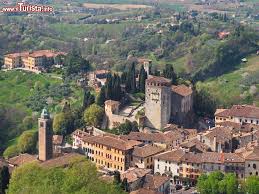 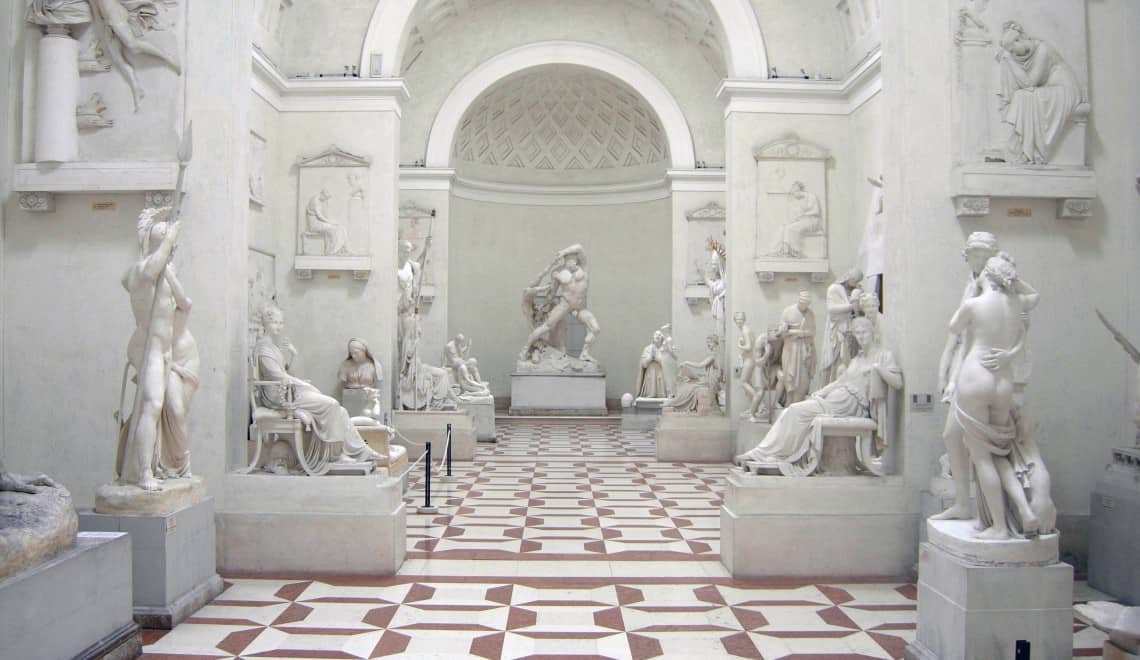 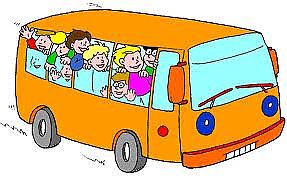                                                                                                                                Venezia – Mestre   05 settembre 2019Caro Amico, come anticipato qualche giorno fa, martedì 1 ottobre 2019 si riuniscono, ad                                          A S O L O   (la Citta' dei 100 orizzonti) i Delegati del Comitato Territoriale 7 Nordest, appuntamento al quale abbiamo il piacere sin d'ora d'invitarti. La giornata prevede la visita guidata al Centro Storico di Asolo, in mattinata  Quindi il trasferimento al Ristorante  Villa Razzolini Loredan a Casella d'Asolo  per la riunione e quindi il pranzo.   Nel pomeriggio ci trasferiremo  a Possagno per una interessante visita guidata alla Gipsoteca ( dove  è in corso anche  la mostra  Un Tempio per l'eternità)  e al Tempio del Canova. Per favorire la partecipazione stiamo organizzando  un pullman che partirà da Centro Torri, sosta a Padova Ovest e Mestre (Holiday Inn) con arrivo ad Asolo. Chi giungerà ad Asolo con mezzi propri potrà parcheggiare al park Ca Vescovo, quindi unirsi al pullman e salire in Centro Storico. Per i Soci la partecipazione con pranzo e visite sarà gratuita mentre per gli accompagnatori si prevede un contributo di 40 euro.  Aiutaci a realizzare al  meglio l'iniziativa comunicando al più presto la tua intenzione inviando al più presto  il modulo allegato a mezzo e-mail ct7_nordest@assodirbank.eu e comunque entro il termine massimo del 18 settembre 2019.  Per eventuali ulteriori  informazioni puoi contattare telefonicamente:. Alberto Menegoni 	   340-0608534. De Domeneghi Carlo               334 6435406. Tullio Rosini                	   347-8008764.                               Cordiali saluti.                                                                                                                COMITATO TERRITORIALE 7 NORDEST                                                                                                                 IL PRESIDENTE -  ALBERTO MENEGONI 